Arrête n° ……………….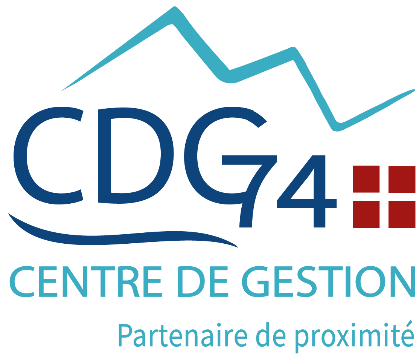 PORTANT SANCTION D’EXCLUSION TEMPORAIRE DE 4 A 15 JOURS (2ème GROUPE)M/Mme ……………………………………………….......Le Maire (ou le Président) de ……………………………………………….,Vu le code général de la fonction publique, notamment ses articles L. 532-1, L. 532-2, L. 532-4, L. 532-5, L. 533-1 à L. 533-3 et L. 533-6,Vu le décret n°89-677 du 18 septembre 1989 relatif à la procédure disciplinaire applicable aux fonctionnaires territoriaux,Vu l’inscription de M. / Mme ……………………. au tableau d’avancement au grade de (préciser)……………………… en date du (date)…………………………… , (en cas de prononcé d'une sanction complémentaire de radiation du tableau d'avancement)Vu le courrier du (date)............ informant M. / Mme……........ de la procédure disciplinaire engagée à son encontre et lui indiquant son droit :- à communication de l'intégralité de son dossier individuel et de tous les documents annexes au siège de l'autorité territoriale- à l'assistance d'un ou de plusieurs conseils de son choix- à consultation du rapport par lequel le conseil de discipline a été saisi et de ses pièces annexesVu l'avis du conseil de discipline en date du (date).................... et proposant (préciser le sens de l’avis)......................................................,Considérant les motifs de droit et de fait suivants (motivation de la sanction : indiquer la nature, les circonstances ainsi que la date des faits reprochés et justifier leur caractère fautif) : ...................................................................................................................................................................................................................... ; que ces faits constituent des manquements aux obligations professionnelles et déontologiques auxquelles sont soumis les agents publics, en particulier aux obligations suivantes : (préciser)...........................................................................................................................................................................................................................(le cas échéant :) Considérant qu'il a été décidé de ne pas suivre l'avis du conseil de discipline pour les motifs suivants :............................................................................................................................................................................................................................* * *ARRÊTE
Article 1er : Est infligée à M. / Mme ............ (nom, prénom, grade) la sanction d'exclusion temporaire de fonctions pour une durée de ............. (4 à 15 jours maximum) à compter du (date, qui ne peut être rétroactive) ......................, assortie du sursis suivant (le cas échéant) : ..................... (sursis total ou partiel).Article 2 : Pendant cette durée, une retenue de 1/30ème par jour d’exclusion est opérée sur la rémunération de M./Mme ………………...…….Article 3 (le cas échéant) : Est également infligée à M. / Mme ....................., à titre complémentaire, la sanction de radiation du tableau d'avancement au grade de ............. établi au titre de l'année (préciser)....... .Article 3 (ou 4 le cas échéant) : Cette durée n’est pas prise en compte dans le calcul de l’ancienneté pour l’avancement d’échelon et de grade, pour les congés annuels et les jours ARTT (le cas échéant) et pour la retraite.Article 4 (ou 5 le cas échéant) : M. / Mme ………………………. pourra, après dix années de services effectifs à compter de la date de la présente sanction disciplinaire, introduire auprès de l'autorité investie du pouvoir disciplinaire dont il/elle relève une demande tendant à la suppression de toute mention de ladite sanction prononcée dans son dossier. Un refus pourra y être opposé si une autre sanction intervient durant cette période.Article 5 (ou 6 le cas échéant) : Le présent arrêté sera notifié à l'intéressé et versé à son dossier ; ampliation en sera adressée :- au président du centre de gestion,- à l'agent comptable de la collectivité.
Fait à ……………………………. le ……………………….,Le Maire (le Président),(prénom, nom et signature)ouPar délégation,(prénom, nom, qualité et signature)Le Maire (ou le Président),• certifie sous sa responsabilité le caractère exécutoire de cet acte,• informe que le présent arrêté peut faire l’objet d’un recours pour excès de pouvoir devant le Tribunal Administratif de Grenoble dans un délai de deux mois à compter de la présente notification. Le tribunal administratif peut être saisi par l’application informatique « Télérecours citoyens » accessible par le site Internet www.telerecours.fr. Notifié le .....................................Signature de l’agent :                       